      UKEPLAN 9B – UKE 3  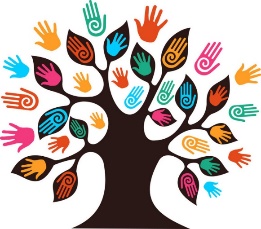 Tema og informasjon:
Kroppsøving: BasketballNorsk: Presentasjon og levering av bildebokaMatematikk: Geometri - PytagorasKRLE: LivssynshumanismeEngelsk: Forberede presentasjon av romanNaturfag: Prøve i kapittelet om pubertet og seksualitet. Nytt tema: grunnleggende kjemiSamfunnsfag: 1.verdenskrig - ser ferdig filmen “En dag uten krig”Mat og helse: Tema: Merking av mat. Vi lager: thailandsk fiskegryte og sjokolademuffins. Tema og informasjon:
Kroppsøving: BasketballNorsk: Presentasjon og levering av bildebokaMatematikk: Geometri - PytagorasKRLE: LivssynshumanismeEngelsk: Forberede presentasjon av romanNaturfag: Prøve i kapittelet om pubertet og seksualitet. Nytt tema: grunnleggende kjemiSamfunnsfag: 1.verdenskrig - ser ferdig filmen “En dag uten krig”Mat og helse: Tema: Merking av mat. Vi lager: thailandsk fiskegryte og sjokolademuffins. Lekse til:Lekse til:TirsdagM&H: Ta med forkle, hårstrikk/hodeplagg og inneskoMatematikk: Gjør ferdig oppgave 3.31-3.34 s.95 i grunnbokaNaturfag: PrøveOnsdagNorsk: Dere må selv ta ansvar i gruppene for å ferdigstille både boka og presentasjonen til fredag.Spansk: Gjør oppgave 1+2 s. 71 i boka. I tillegg: Hvis du ikke gjorde leksa forrige uke: lær utenat bøyning av verb i presens perfektum s. 13 i heftet eller 133-134 i boka.  Ta med PC og bøker til timen. Lever mobiler og møt i 9a før kl. 8.30.Tysk: Skriv opp og lær deg disse ordene / uttrykkene: steht auf = står opp, muss sein = må være, Fahrrad = sykkel, um 12 Uhr = klokka 12, Unterricht = undervisning, um 15 Uhr 30 = klokka 15:30, danach = etterpå, Abendessen = kveldsmat, zu Hause = hjemme, anschliessend = til slutt.   TorsdagKroppsøving: Husk gymklær, vannflaske OG GYMSKOMatematikk: Gjør ferdig oppgavene på utdelt ark. Friluftsliv: Langrenn (til kl. 14.05). Ta med ski.
Fysak: Sjekk oversikten på teams for hvilken aktivitet du skal ha.FredagNaturfag: Gjør ferdig læringsstien om “naturens byggeklosser” og “periodesystemet” på skolenmin.no.
Samfunnsfag: Les s. 13-18 i Historieboka (dette er forberedelse til hva vi skal jobbe med i timen, og derfor viktig at du leser sidene). KRLE: Vi oppsummerer livssynshumanismen. Se over arbeidet du har gjort, slik at du kan bidra i diskusjonen.Norsk: I dag er det muntlige presentasjoner av bildeboka!Neste ukeTimeMandagTirsdagTirsdagOnsdagTorsdagFredag1.MatematikkM&HEng.SpråkKroppsøvingKRLE2.MusikkM&HNafaSpråkKroppsøvingEngelsk3.NorskEng.M&HMatematikkMatematikkSamfunnsfag4.SamfunnsfagNafaM&HNorskValgfagNorsk5.NaturfagUtdanningsvalgUtdanningsvalgValgfagNaturfag